ELŐTERJESZTÉS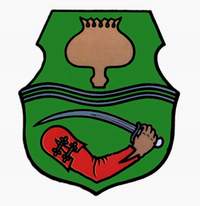 Tiszavasvári Város Önkormányzata Képviselő-testületének2018. szeptember 27-éntartandó testületi üléséreAz előterjesztés tárgya: A polgármester illetményének és költségtérítésének      megállapításáról Iktatószám: TPH/1403-17/2018Melléklet: nincsA napirend előterjesztője: Sipos Ibolya alpolgármesterAz előterjesztést készítette: Fenyvesi-Nagy Emese köztisztviselőAz előterjesztést véleményező bizottságok a hatáskör megjelölésével:Az ülésre meghívni javasolt szervek, személyek:Egyéb megjegyzés: ……………………………………………………………………………………………………………………………………………………………………………………………………Tiszavasvári, 2018. szeptember 25.Fenyvesi-Nagy Emese                                                                         	             témafelelősTiszavasvári Város Jegyzőjétől4440 Tiszavasvári Városháza tér 4.Tel.: 42/520-500,	Fax: 42/275-000,	e-mail: tvonkph@tiszavasvari.huTémafelelős: Fenyvesi-Nagy EmeseELŐTERJESZTÉS- a Képviselő-testülethez -A polgármester illetményének és költségtérítésének megállapításárólTisztelt Képviselő-testület!Magyarország helyi önkormányzatairól szóló 2011. évi CLXXXIX tv. (a továbbiakban Mötv.) 71.§ -a rendelkezik a polgármester illetményének megállapításáról:„71.§ (2) A megyei jogú város polgármestere, a fővárosi kerületi önkormányzat polgármestere megbízatásának időtartamára havonta illetményre jogosult, amelynek összege megegyezik az államtitkárnak a központi államigazgatási szervekről, valamint a Kormány tagjai és az államtitkárok jogállásáról szóló törvényben meghatározott alapilletményéből, illetménykiegészítéséből és vezetői illetménypótlékából álló illetményének összegével.(4) A polgármester illetménye a (2) bekezdésben meghatározott összegf) 70%-a a 10 001-30000 fő lakosságszámú település polgármestere esetében.”Fentiekre tekintettel Szőke Zoltán polgármester illetményét a központi államigazgatási szervekről, valamint a Kormány tagjai és az államtitkárok jogállásáról szóló 2010. évi XLIII. törvény 51. § (1-3) bekezdése alapján kell meghatározni, mely szerint az államtitkár alapilletménye a köztisztviselői illetményalap tizenkétszerese, azaz 463.800,-Ft.Ugyanezen törvényhely (2) bekezdése alapján az államtitkár illetménykiegészítésre jogosult, amelynek összege az alapilletmény 50%-a, azaz 231.900,-Ft.A törvényhely (3) bekezdése alapján az államtitkár vezetői illetménypótléka az alapilletmény 65%-a, azaz 301.470,-Ft.A fentiek alapján az államtitkár törvény szerint meghatározott illetménye bruttó 997.170,-Ft, és az előzőekben idézett jogszabályhely szerint ezen összeg 70 százaléka a polgármester törvény szerint meghatározott illetménye, ami havi bruttó 698.019,-Ft.Az Mötv. 71.§ (6) bekezdése a következőket tartalmazza: „A főállású polgármester, a társadalmi megbízatású polgármester, a megyei önkormányzat közgyűlésének elnöke havonta az illetményének, tiszteletdíjának 15%-ában meghatározott összegű költségtérítésre jogosult.”Fentiek alapján a polgármester költségtérítésének összege havonta bruttó 104.703,-Ft.Az Mötv. 146/C §-a a következőkről rendelkezik: „a 2016. december 31-én hatályos 71. § (4) és (5) bekezdés szerinti polgármesteri illetmény és a tiszteletdíj, és a Magyarország helyi önkormányzatairól szóló 2011. évi CLXXXIX. törvény módosításáról szóló 2016. évi CLXXXV. törvénnyel módosított 71. § (4) bekezdés szerinti polgármesteri illetmény és a 71. § (5) bekezdése szerinti tiszteletdíj összegének különbözetét az állam a központi költségvetésből – a települési önkormányzat egy lakosra jutó adóerő-képességének figyelembevételével – a Magyarország központi költségvetéséről szóló törvényben meghatározott mértékben a helyi önkormányzatok számára évente megtéríti.”A közszolgálati tisztviselőkről szóló 2011. évi CXCIX. törvény (a továbbiakban: Kttv.) 151. § (1) bekezdése alapján a köztisztviselők cafetéria juttatásra jogosultak. A Magyarország helyi önkormányzatairól szóló 2011. évi 	CLXXXIX. törvény 73. § „A polgármesteri tisztség ellátásával kapcsolatos egyéb rendelkezéseket a közszolgálati tisztviselőkről szóló törvény állapítja meg.” A Kttv. 225/L. § (1) „A polgármesteri foglalkoztatási jogviszonyra megfelelően alkalmazni kell a 151. §-át”, vagyis cafetéria juttatásban kell részesíteni a főállású polgármestert is.Az önkormányzat 2018. évi költségvetéséről szóló Tiszavasvári Város Önkormányzata Képviselő-testületének a 1/2018. (II.20.) önkormányzati rendeletének 11. § (1) szerint „A köztisztviselői cafetéria juttatás összege 2018. évben 193 250 Ft/fő, mely összeg a munkáltatót terhelő közterheket is tartalmazza.” , melynek megállapítása egyéb munkáltatói jogkör ugyanúgy, mint a szabadság megállapítása.Tájékoztatom a képviselőket, hogy a polgármester illetményének és költségtérítésének összegét a fent idézett jogszabályhelyek pontosan, összegszerűen meghatározzák, azonban javasolt ezek összegéről a képviselő-testület általi határozat hozatala, ezért kérem a tisztelt képviselő-testületet, hogy a határozat-tervezetben foglaltaknak megfelelően döntését meghozni szíveskedjen.Tiszavasvári, 2018. szeptember 25.         Sipos Ibolyaáltalános helyettesítésremegbízott alpolgármesterHATÁROZAT-TERVEZETTISZAVASVÁRI VÁROS ÖNKORMÁNYZATAKÉPVISELŐ-TESTÜLETÉNEK…../2018.(IX.27.) Kt. sz. határozataA polgármester illetményének és költségtérítésének megállapításárólTiszavasvári Város Önkormányzatának Képviselő-testülete a Magyarország helyi önkormányzatairól szóló 2011. évi CLXXXIX. tv. (a továbbiakban: Mötv.) 71. § (2), (4) és (6) bekezdéseiben foglaltak alapján dönt arról, hogy 1. Szőke Zoltán főállású polgármester illetményét 2018. szeptember 23. napjától kezdődően havonta bruttó 698.019,-Ft-ban állapítja meg.2. Szőke Zoltán főállású polgármester költségtérítése 2018. szeptember 23. napjától kezdődően a havi illetményének 15%-a, azaz havonta bruttó 104.703,-Ft-ban határozza meg.3. Felkéri a jegyzőt, hogy a szükséges intézkedéseket tegye meg.Határidő: azonnal 						    Felelős: Sipos Ibolya általános      helyettesítésre megbízott alpolgármesterBizottságHatáskör